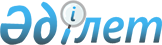 Мәртөк аудандық мәслихатының 2017 жылғы 22 желтоқсандағы № 117 "2018-2020 жылдарға арналған Жайсан ауылдық округ бюджетін бекіту туралы" шешіміне өзгерістер енгізу туралы
					
			Мерзімі біткен
			
			
		
					Ақтөбе облысы Мәртөк аудандық мәслихатының 2018 жылғы 12 маусымдағы № 170 шешімі. Ақтөбе облысы Әділет департаментінің Мәртөк аудандық Әділет басқармасында 2018 жылғы 18 маусымда № 3-8-177 болып тіркелді. Мерзімі өткендіктен қолданыс тоқтатылды
      Қазақстан Республикасының 2008 жылғы 4 желтоқсандағы Бюджет кодексінің 9–1 бабының 2 тармағына, 106 бабының 4 тармағына, 109-1 бабына және Қазақстан Республикасының 2001 жылдың 23 қаңтардағы "Қазақстан Республикасындағы жергілікті мемлекеттік басқару және өзін-өзі басқару туралы" Заңының 6 бабына сәйкес, Мәртөк аудандық мәслихаты ШЕШІМ ҚАБЫЛДАДЫ:
      1. Мәртөк аудандық мәслихатының 2017 жылғы 22 желтоқсандағы № 117 "2018-2020 жылдарға арналған Жайсан ауылдық округ бюджетін бекіту туралы" (нормативтік құқықтық актілерді мемлекеттік тіркеу тізілімінде тіркелген № 5863, 2018 жылғы 26 қаңтарда Қазақстан Республикасы нормативтік құқықтық актілерінің электрондық түрдегі эталондық бақылау банкінде жарияланған) шешіміне келесідей өзгерістер енгізілсін:
      1 тармақта:
      1) тармақшасында:
      кірістер 
      "67 803" сандары "73 324" сандарымен ауыстырылсын,
      оның ішінде:
      трансферттер түсімі
      "65 020" сандары "70 541" сандарымен ауыстырылсын;
      2) тармақшасында:
      шығындар
      "67 803" сандары "73 324" сандарымен ауыстырылсын;
      4 тармақта:
      "52 103" сандары "58 184" сандарымен ауыстырылсын.
      2. Осы шешімнің 1 қосымшасына сәйкес көрсетілген шешімдегі 1 қосымшасы жаңа редакцияда жазылсын.
      3. Осы шешім 2018 жылғы 1 қаңтардан бастап қолданысқа енгізіледі. 2018 жылға арналған Жайсан ауылдық округ бюджеті
					© 2012. Қазақстан Республикасы Әділет министрлігінің «Қазақстан Республикасының Заңнама және құқықтық ақпарат институты» ШЖҚ РМК
				
      Мәртөк аудандық мәслихаттың сессия төрағасы Мәртөк аудандық мәслихат хатшысы 

С. ҮсеновӘ. Әлмұхамбетов
2018 жылғы 12 маусымдағы № 170
Мәртөк аудандық
мәслихаттың шешіміне
1-қосымша
2017 жылғы 22 желтоқсандағы № 117 
Мәртөк аудандық
мәслихаттың шешіміне
1-қосымша
Санаты
Санаты
Санаты
Санаты
Сомасы, мың теңге
Сыныбы
Сыныбы
Сыныбы
Сомасы, мың теңге
Кіші сыныбы
Кіші сыныбы
Сомасы, мың теңге
Атауы
Сомасы, мың теңге
1
2
3
4
5
Кірістер
73 324
1
Салықтық түсiмдер
2 783
01
Табыс салығы
1 082
2
Жеке табыс салығы
1 082
04
Меншiкке салынатын салықтар
1 701
1
Мүлiкке салынатын салықтар
57
3
Жер салығы
264
4
Көлiк құралдарына салынатын салық
1 380
4
Трансферттердің түсімдері
70 541
02
Мемлекеттік басқарудың жоғары тұрған органдарынан түсетін трансферттер
70 541
3
Аудандардың (облыстық маңызы бар қаланың) бюджетінен трансферттер
70 541
Функционалдық топ
Функционалдық топ
Функционалдық топ
Функционалдық топ
Функционалдық топ
Сомасы, мың теңге
Функционалдық кіші топ
Функционалдық кіші топ
Функционалдық кіші топ
Функционалдық кіші топ
Сомасы, мың теңге
Бюджеттік бағдарламалардың әкімшісі
Бюджеттік бағдарламалардың әкімшісі
Бюджеттік бағдарламалардың әкімшісі
Сомасы, мың теңге
Бағдарлама
Бағдарлама
Сомасы, мың теңге
Атауы
Сомасы, мың теңге
1
2
3
4
5
6
Шығындар
73 324
01
Жалпы сипаттағы мемлекеттiк қызметтер
16 065
1
Мемлекеттiк басқарудың жалпы функцияларын орындайтын өкiлдi, атқарушы және басқа органдар
16 065
124
Аудандық маңызы бар қала, ауыл, кент, ауылдық округ әкімінің аппараты
16 065
001
Аудандық маңызы бар қала, ауыл, кент, ауылдық округ әкімінің қызметін қамтамасыз ету жөніндегі қызметтер
15 780
022
Мемлекеттік органның күрделі шығыстары
285
04
Бiлiм беру
29 161
1
Мектепке дейiнгi тәрбие және оқыту
29 161
124
Аудандық маңызы бар қала, ауыл, кент, ауылдық округ әкімінің аппараты
29 161
004
Мектепке дейінгі тәрбиелеу және оқыту және мектепке дейінгі тәрбиелеу және оқыту ұйымдарында медициналық қызмет көрсетуді ұйымдастыру
29 161
06
Әлеуметтiк көмек және әлеуметтiк қамсыздандыру
3 980
2
Әлеуметтiк көмек
3 980
124
Аудандық маңызы бар қала, ауыл, кент, ауылдық округ әкімінің аппараты
3 980
003
Мұқтаж азаматтарға үйде әлеуметтік көмек көрсету
3 980
07
Тұрғын үй-коммуналдық шаруашылық
8196
3
Елді-мекендерді көркейту
8196
124
Аудандық маңызы бар қала, ауыл, кент, ауылдық округ әкімінің аппараты
8196
008
Елді мекендердегі көшелерді жарықтандыру
1 464
009
Елді мекендердің санитариясын қамтамасыз ету
2 727
011
Елді мекендерді абаттандыру мен көгалдандыру
4005
12
Көлiк және коммуникация
13 025
1
Автомобиль көлiгi
13 025
124
Аудандық маңызы бар қала, ауыл, кент, ауылдық округ әкімінің аппараты
13025
013
Аудандық маңызы бар қалаларда, ауылдарда, кенттерде, ауылдық округтерде автомобиль жолдарының жұмыс істеуін қамтамасыз ету
592
045
Аудандық маңызы бар қалаларда, ауылдарда, кенттерде, ауылдық округтерде автомобиль жолдарын күрделі және орташа жөндеу
12 433
13
Басқалар
2 897
9
Басқалар
2 897
124
Аудандық маңызы бар қала, ауыл, кент, ауылдық округ әкімінің аппараты
2 897
040
Өңірлерді дамытудың 2020 жылға дейінгі бағдарламасы шеңберінде өңірлерді экономикалық дамытуға жәрдемдесу бойынша шараларды іске асыруға ауылдық елді мекендерді жайластыруды шешуге арналған іс-шараларды іске асыру
2 897
Таза бюджеттік кредиттеу
0
5
Бюджеттік кредиттерді өтеу
Бюджеттік кредиттерді өтеу
0
01
Бюджеттік кредиттерді өтеу
Бюджеттік кредиттерді өтеу
0
1
Мемлекеттік бюджеттен берілген бюджеттік кредиттерді өтеу
Мемлекеттік бюджеттен берілген бюджеттік кредиттерді өтеу
0
Қаржы активтерімен жасалатын операциялар бойынша сальдо
0
Қаржы активтерін сатып алу
0
Бюджет тапшылығы (профициті)
0
Бюджет тапшылығын қаржыландыру (профицитін пайдалану)
0
7
Қарыздар түсімдері
Қарыздар түсімдері
0
01
Мемлекеттік ішкі қарыздар
Мемлекеттік ішкі қарыздар
0
2
Қарыз алу келісім-шарттары
Қарыз алу келісім-шарттары
0
16
Қарыздарды өтеу
0
1
Қарыздарды өтеу
0